Harry PotterAbout Harry PotterHarry Potter is a student at Hogwarts School of Witchcraft and Wizardry in Scotland. He is attending the flying class this semester to learn three things:How to grab and mount a broomHow to fly on a broomHow to land safelyWatch Harry Potter’s first flying lesson on Youtube  Watch Harry Potter’s first flying lesson https://www.youtube.com/watch?v=yTS1VlvlGRgAbout Hogwarts SchoolHogwarts School has four houses named after the four founders.Gryffindor values bravery and chivalry.Hufflepuff values patience and loyalty. Ravenclaw values creativity and wit.Slytherin values leadership and resourcefulness.Please read more about Hogwarts School if you are interested in applying.Please read more if you are interested in applying.Major charactersAlbus Dumbledore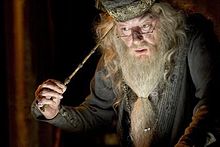 Dumbledore is the headmaster of the wizarding school and one of the most powerful wizards. He can easily be recognized by his long white beard tied into a pony tail. He is here today. Look around and find him!Lord Voldemort 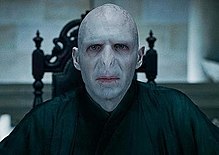 Voldemort is an extremely intelligent, but ruthless Dark Wizard addicted to power. He can easily be recognized by his pale skin and snake-like slit nostrils. Cross our fingers he is not here today. But still look around. You never know!Other characters take sides as shown in the table below.Table 1The school bulletin board AnnouncementIn light of the recent event of the 
Government Information Day, as a school treat, 
all November exams have been cancelled.Albus DumbledoreOffice of the School Master            AnnouncementIn light of the recent event of the 
Government Information Day, as a school treat, 
all November exams have been cancelled.Albus DumbledoreOffice of the School MasterEnd of DemoScreen reader: NonVisual Desktop Access (NVDA)  Thank you and enjoy the rest of the event! WelcomeElections Canada is the independent, non-partisan agency responsible for conducting federal elections and referendums. BienvenueÉlections Canada est l'organisme indépendant et non partisan chargé de la conduite des élections et des référendums fédéraux. BienvenueÉlections Canada est l'organisme indépendant et non partisan chargé de la conduite des élections et des référendums fédéraux. Team DumbledoreTeam VoldemortSimone O'ByrneDraco MalfoyFrank Van KalmthoutMaybe You?